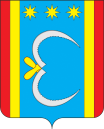 АДМИНИСТРАЦИЯ ВАРВАРОВСКОГО СЕЛЬСОВЕТАОКТЯБРЬСКОГО РАЙОНА АМУРСКОЙ ОБЛАСТИПОСТАНОВЛЕНИЕ25.10.2019                                                                                                            № 106с.Варваровка О внесении изменений в постановление главы Варваровского сельсовета от 28.11.2014 № 136 «Об утверждении Положений «О стаже муниципальной службы в администрации Варваровского сельсовета», «О комиссии по вопросам муниципальной службы администрации Варваровского сельсовета»В связи с кадровыми изменениями, п о с т а н о в л я ю: 1. Внести в  Постановление главы Варваровского сельсовета от 28.11.2014 № 136 «Об утверждении Положений «О стаже муниципальной службы в администрации Варваровского сельсовета», «О комиссии по вопросам муниципальной службы администрации Варваровского сельсовета» следующие изменения:1.1. Приложение № 2 изложить в новой редакции согласно приложению к настоящему постановлению.2. Контроль за исполнением настоящего постановления оставляю за собой.Глава Варваровского сельсовета                                                          С.А.Демянюк                                                                                            Приложение                                                                                   к постановлению главы                                                                                  Варваровского сельсовета                                                                                   от 25.10.2019  №  106СОСТАВкомиссии по вопросам муниципальной службы администрации Варваровского сельсоветаДемянюк Сергей Александрович- глава Варваровского сельсовета, председатель комиссии Яковенко Светлана Валентиновна                            - ведущий специалист администрации Варваровского сельсовета, секретарь комиссииЧлены комиссии:Члены комиссии:Бондарь Галина Владимировна- председатель сельского Совета  народных депутатов  (по  согласованию)Молчан Светлана Михайловна- главный специалист администрации Варваровского сельсовета, член комисииНевзорова Александра Викторовна - специалист администрации Варваровского сельсовета, член комисии